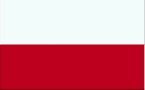 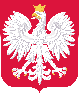 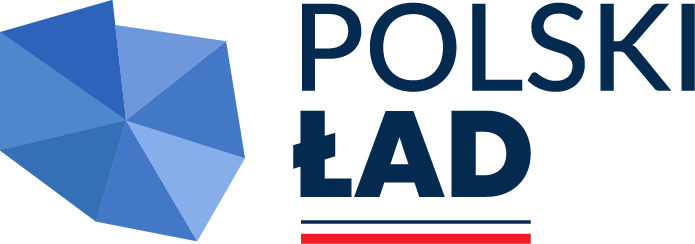 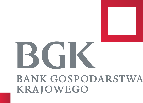 IiZ.271.12.2024            		                                                                 Środa Wielkopolska 2024.07.08Wyjaśnienie nr 1treści specyfikacji warunków zamówieniaDotyczy: postępowania o udzielenie zamówienia publicznego pn.: Modernizacja budynku mieszkalnego wielorodzinnego przy ul. Harcerskiej 22 i 22A oraz budynków gospodarczych przejętych w zasób komunalny gminy Środa Wielkopolska.Zamawiający na podstawie art. 284 ust 1 i 2 ustawy Prawo zamówień publicznych (Dz.U. z 2023 poz. 1605 ze zm.), przekazuję treść zapytań dotyczących zapisów specyfikacji warunków zamówienia wraz z wyjaśnieniami: 1. Czy w ramach zadania wykonawca ma również wymienić oprawy zewnętrzne? Jeżeli tak proszę ospecyfikację i ilośćodpowiedź zamawiającego:Zgodnie z dokumentacją projektową należy wymienić 5 szt. opraw zewnętrznych nad wejściami do budynku w technologii LED.2. W jaki sposób zostaną udostępnione lokale, w których mają zostać wykonane skosy i sufit? Czylokatorzy będą obecni czy zostaną przeniesieni na czas prac?odpowiedź zamawiającego:Lokale będą udostępniane na bieżąco po wcześniejszym uzgodnieniu z lokatorami. Zamawiający nie planuje przeniesienia lokatorów na czas wykonywania prac.3. Proszę o potwierdzenie zakresu prac malarskich - zgodnie z projektem prace mają być wykonane na skosach i sufitach oraz w pomieszczeniach w których zaplanowano wymianę opraw świetlnych ( wg projektu elektrycznego to są klatki schodowe)odpowiedź zamawiającego:Zakres prac malarskich wewnątrz lokali na poddaszu dotyczy elementów podlegających przebudowie w ramach projektu oraz potencjalnych uszkodzeń powstałych w trakcie prowadzonych prac.4. Na rysunku elewacji zaznaczono 18 elementów, które należy zdemontować - które z nich są doponownego montażu, a które wymienić na nowe lub w ogóle zlikwidować?odpowiedź zamawiającego:Na rysunku nr 4a i 5a – elewacje, zaznaczono elementy do demontażu i likwidacji.5. jaką specyfikację techniczną mają mieć nowe daszki nad wejściami do budynków? (z jakichmateriałów, wymiary?)odpowiedź zamawiającego:Zgodnie z dokumentacją projektową przewidziano lekką konstrukcję pokrytą materiałem z tworzywa sztucznego.6. Proszę o umożliwienie wizji lokalnej lub przekazanie zdjęć z wnętrza obiektu oraz z zewnątrzodpowiedź zamawiającego:Zamawiający nie przewiduję przeprowadzenia wizji lokalnej. Wykonawca może przeprowadzić wizję lokalną we własnym zakresie. Zamawiający nie posiada zdjęć obiektu.7. Czy kierownik budowy powinien spełniać art. 37c ustawy o ochronie zabytków i opiece nad zabytkami -na ma o tym mowy w SWZ?odpowiedź zamawiającego:W decyzji Wielkopolskiego Wojewódzkiego Konserwatora Zabytków nie wskazano konieczności posiadania przez kierownika budowy uprawnień wynikających z art. 37c ustawy o ochronie zabytków i opiece nad zabytkami.8. Czy W obiekcie występuję pokrycie z azbestu, jeżeli tak to w jakim zakresieodpowiedź zamawiającego: W obiekcie nie występuje pokrycie z azbestuB U R M I S T R Z/-/ Piotr Mieloch